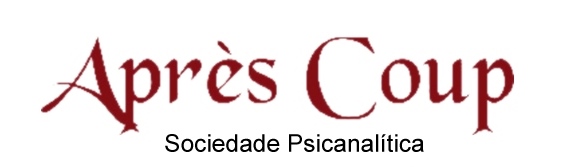 Associação Civil Reg. nº 73168SEMINÁRIO DEESPECIALIZAÇÃO EM PSICANÁLISESegundo ano20191.  Primeira Tópica Freudiana14, 21 e 28 de março A Interpretação dos sonhos 04, 11 e 18 de abril1.2   Os Três ensaios sobre a vida sexual e a teoria das neuroses 25/04 e 02 de maio1.3   O Chiste e sua relação com o Inconsciente 09 e 16 de maio 1.4       Pulsões e suas vicissitudes (ou seus destinos) 23 e 30 de maio1.5. O inconsciente 06 de junho1.6 A repressão 13/061.7. Luto e melancolia 27 de junho e 04 de julho 1.8. Batem num menino (ou Surram uma criança)2. A segunda tópica freudiana11 de julho 2.1. Além do princípio do prazer (parte 1)FÉRIAS: de 15 a 31 de Julho1º de agosto2.1. Além do princípio do prazer (parte 2)08, 15 e 22 de agosto  2.2.  Psicologia das massas e análise do Eu 29/08 e 05 de setembro2.3. O Eu e o Isso 12 de setembro2.4.  O Problema econômico do masoquismo 19 e 26 de setembro2.5.  Inibição, sintoma e angústia  03 e 10 de outubro2.6.  O futuro de uma ilusão (1927) 17 e 24 de outubro 2.7.  O mal-estar na cultura (1930 [1929]) 31 de outubro2.8.  O Fetichismo 07, 14 e 21 de novembro2.9.  Moisés e a religião Monoteísta 28/11 e 05/12 – tempo para a preparação do trabalho de final de ano12 de dezembro Apresentação dos trabalhos de final de ano Encerramento do ano.Carga Horária: 56 horas SEMINÁRIO DE ESPECIALIZAÇÃO EM PSICANÁLISE- segundo ano – 2019Duração total do Seminário: 3 anos letivos	Frequência: semanal 	Quintas-feiras das 19h às 20h30min	 - Presencial ou à distância -	(Via Skype com intensa participação dos cursistas)	Início: 14 de março de 2019	Matrícula: R$ 650,00 (valor único para todxs)	Mensalidade: R$ 650,00 	30% de desconto para estudantes: R$ 455,00	Ministrantes Psicanalistas: Lúcia Bins Ely, Anelore Schumann, Cíntia Lang e Anajara Terra	Diretora:  Marcela VillavellaInformações e matrículas:	(51) 3024.2829 	secaprescoup@gmail.com	www.aprescoup.com.br